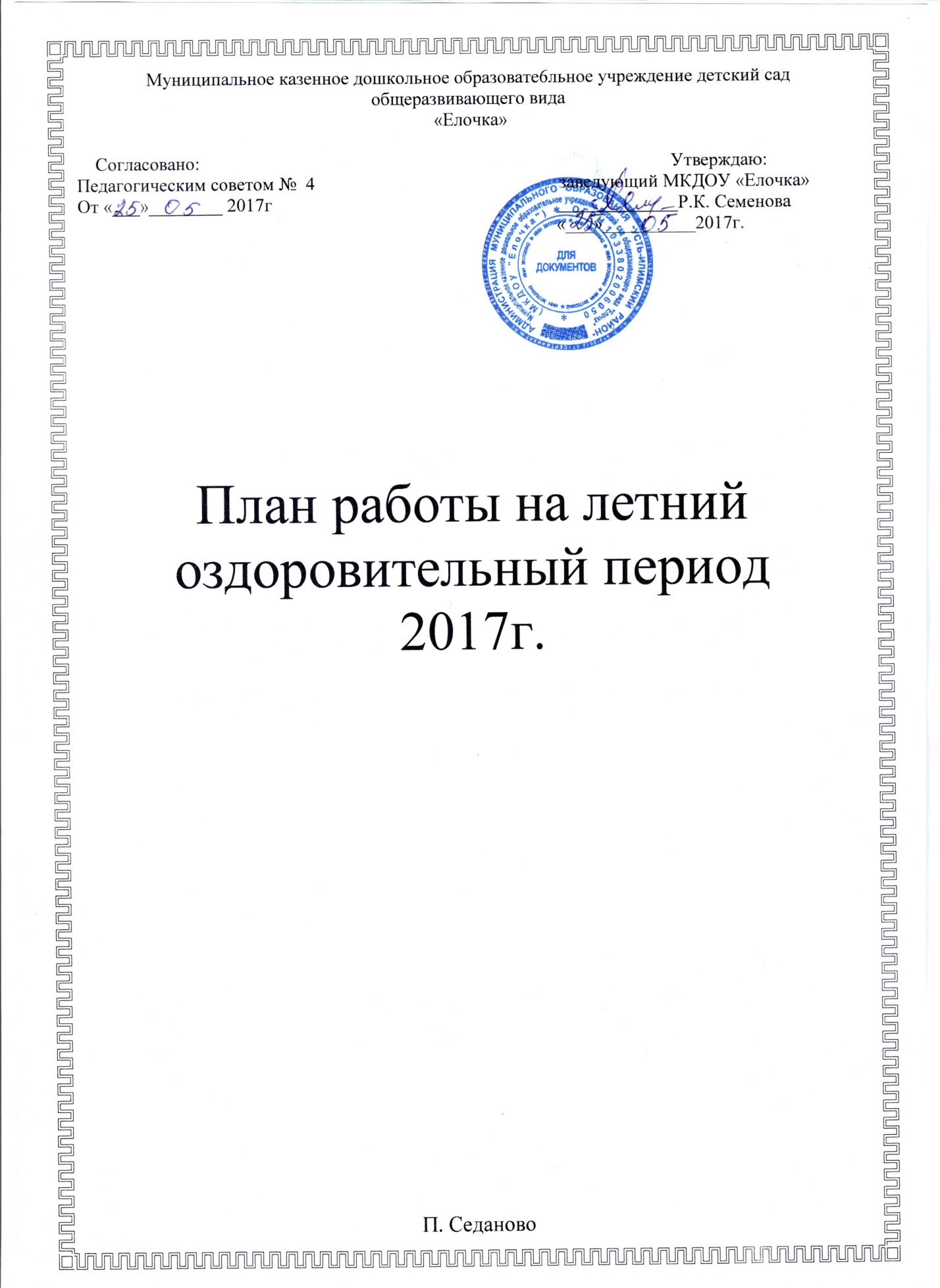  СОДЕРЖАНИЕ1. Цели и задачи работы в летний оздоровительный период2. Создание условий в ДОУ для всестороннего развития детей3 Содержание воспитательно-образовательной работы с детьми4. Организация физкультурно-оздоровительной работы 5. Организационно-педагогическая работа с кадрами; контроль и руководство6. Работа с родителями 7 Работа с обслуживающим персоналом8. Производственные совещания9. Административно-хозяйственная работа10. Приложения:- Сетка проведения НОД в теплый период года;- Режим дня  в летнее времяЦели и задачи работы в летний оздоровительный период                                                                                                                                Лето– благоприятная пора для сохранения и укрепления здоровья детей, создания условий для их полноценного, всестороннего, психического и физического развития. Растущий и развивающийся организм ребенка очень чувствителен к воздействию различных факторов окружающей среды. Грамотная организация летней оздоровительной работы в дошкольном учреждении, охватывающей всех участников образовательного процесса, предоставляет широкие возможности для укрепления физического и психического здоровья воспитанников, развития у них познавательного интереса, а также повышения компетентности родителей в области организации летнего отдыха детей. Основная цель работы педагогического коллектива в летний оздоровительный период - это создание в дошкольном учреждении максимально эффективных условий для организации оздоровительной работы и развития познавательного интереса воспитанников.                                                                                                                               Задачи: - Эффективное использование   летнего отдыха для укрепления здоровья детей.  - Создать условия, для становления ценностей здорового образа жизни, овладение его элементарными нормами и правилами: питание, двигательный режим, закаливание и т.д.;  совершенствовать индивидуальный дифференцированный подход в работе по физическому воспитанию детей дошкольного возраста в соответствие с требованиями ФГОС ДО. - Реализация системы мероприятий направленных на физическое, социально-нравственное, этическое, интеллектуальное развитие детей дошкольного возраста в рамках ФГОС ДО. Осуществление педагогического и медицинского просвещения родителей по вопросам воспитания и оздоровления детей в летний период.  Задачи работы с педагогами:Повышение компетентности педагогов в вопросах организации летней оздоровительной работы.Обеспечение методического сопровождения для планирования и организации летнего отдыха.Задачи работы с родителями:Повышение компетентности родителей в вопросах организации летнего отдыха детей;Привлечение семей к участию в воспитательном процессе на основе педагогики сотрудничества;Осуществление педагогического и санитарного просвещения родителей по вопросам воспитания и оздоровления детей в летний период;Создание условий в ДОУ для всестороннего развития детейСодержание воспитательно-образовательной работы с детьмиПЛАН РАБОТЫ НА ЛЕТНИЙ ПЕРИОДОрганизация физкультурно-оздоровительной работыИнструктаж с сотрудникамиКонсультации с воспитателямиРабота с воспитателямиВзаимодействие с семьями воспитанников Работа с обслуживающим персоналомПроизводственные совещанияКонтроль и руководство воспитательно-образовательной работойАдминистративно-хозяйственная работаНаправления работыУсловия реализации работыОтветственныйСАНИТАРНО-ГИГИЕНИЧЕСКИЕ УСЛОВИЯОрганизация питьевого режимаНаличие индивидуальных кружек, чайника, охлажденной кипяченой воды.Воспитатели, медсестраСАНИТАРНО-ГИГИЕНИЧЕСКИЕ УСЛОВИЯОрганизация закаливающих процедурНаличие индивидуальных полотенец для рук и ног, лейки, тазикаВоспитатели, медсестраУСЛОВИЯ ДЛЯ ФИЗИЧЕСКОГО РАЗВИТИЯОрганизация безопасных условий пребывания детей в ДОУНаличие аптечки первой помощи, исправного оборудования на прогулочных площадках.Медсестра, завхозУСЛОВИЯ ДЛЯ ФИЗИЧЕСКОГО РАЗВИТИЯФормирование основ безопасного поведения и привычки к ЗОЖНаличие дидактического материала для работы по ПДД, ЗОЖ, ОБЖВоспитетелиУСЛОВИЯ ДЛЯ ФИЗИЧЕСКОГО РАЗВИТИЯОрганизация двигательного режимаНаличие физкультурного оборудования.ВоспитателиУСЛОВИЯ ДЛЯ ФИЗИЧЕСКОГО РАЗВИТИЯИндивидуальная работа по развитию движений.Организация спортивных праздников  досугов.ВоспитателиУСЛОВИЯ ДЛЯ ПОЗНАВАТЕЛЬНОГО РАЗВИТИЯОрганизация познавательных тематических досугов Разработка сценариевПодготовка атрибутов и костюмов. Наличие дидактических игр и пособий.ВоспитателиУСЛОВИЯ ДЛЯ ПОЗНАВАТЕЛЬНОГО РАЗВИТИЯОрганизация прогулок и экскурсийРазработка маршрутов.ВоспитателиУСЛОВИЯ ДЛЯ ЭКОЛОГИЧЕСКОГО РАЗВИТИЯОрганизация экспериментальной деятельностиНаличие оборудования для проведения экспериментов.ВоспитателиУСЛОВИЯ ДЛЯ ЭКОЛОГИЧЕСКОГО РАЗВИТИЯОрганизация занятий по ознакомлению с природойПроведение целевых экскурсий и прогулок.Наличие календаря природы, пособий и картин по ознакомлению с природой, дидактических игр с экологической направленностьюВоспитателиУСЛОВИЯ ДЛЯ ЭКОЛОГИЧЕСКОГО РАЗВИТИЯОрганизация изобразительной деятельностиНаличие изобразительных средств и оборудования. Организация конкурсов, выставок внутри детского сада, игр с песком и водой.ВоспитателиУСЛОВИЯ ДЛЯ ОРГАНИЗАЦИИ ТРУДОВОЙ ДЕЯТЕЛЬНОСТИТруд в природеНаличие оборудования ля труда, клумб, уголков природы в каждой группе.ВоспитателиУСЛОВИЯ ДЛЯ ОРГАНИЗАЦИИ ТРУДОВОЙ ДЕЯТЕЛЬНОСТИРучной трудОрганизация конкурсов, выставок поделок и др.Наличие изобразительных средств, природного материала, нетрадиционного материала.Воспитатели№ п/пВремя проведенияНазвание мероприятийОтветственный101.06.17г.Тематический праздник, посвященный Дню защиты детей: - Праздник «Шары над садом», посвященный «Дню защиты детей»- Конкурс рисунков на асфальте «Возьмемся за руки, друзья!»- Чтение: «Всемирный день ребенка», «Нашим детям» Н. Майданик «Права детей в стихах» Воспитатели202.06.17г.День знакомствВоспитатели305.06.17г.5 июня – всемирный день охраны окружающей среды- Рассматривание/ знакомство со знаками «Правила поведения в природе»- Опыты с песком и водой- Строительная игра «Терем для животных»- Составление памяток по охране окружающей среды- Конкурс семейной газеты «Чистый город»    - Рассматривание альбомов: «Животные»,  «Птицы»,  «Цветы»- Изготовление знаков  «Береги природу»- Рисование: «Краски лета», «Летний пейзаж»ВоспитательДети и родителиСредний, старший возраст406.06.17г.6 июня – пушкинский день России)- Чтение произведений А.С. Пушкина: «Ветер по морю гуляет», «Месяц, месяц…», «Ветер, ветер…», «Сказка о царе Салтане…», «Сказка о мертвой царевне и  о семи богатырях», «Сказка о рыбаке и рыбке»- Рассматривание иллюстраций к произведениям автора- Экскурсия в библиотеку- Конкурс рисунка «Моя любимая сказка»- Пушкинские чтения – конкурс чтецов- С/р игра: «Библиотека»- Развлечение «Литературная викторина по сказкам Пушкина»Воспитатели 507.06.17г.Летний спортивный праздникВоспитателиМладшие воспитатели608.06.17г.День цветов (экологический паспорт растений на территории детского сада)Воспитатели709.06.17г.9 июня – международный день друзей- Беседы: «Что такое друг», «Для чего нужны друзья»- Аттракцион «Подари улыбку другу»- Чтение художественной литературы: «Теремок» обр Ушинского, «Игрушки» А. Барто, «Песенка друзей» С. Михалков, «Три поросенка» пер С. Михалкова, «Бременские музыканты» бр Гримм,  «Друг детства» В.Драгунский, «Цветик – семицветик» В.Катаев, «Бобик в гостях у Барбоса» Н.Носов- Изготовление подарка другу- Рисование портрета друга- П/и: «Классики», «Скакалки», «Мышеловка», «Ловишки», «карусели»Воспитатели 813.06.17г.   Тематическое занятие, посвященное Дню России - Рассматривание илюстраций, альбомов «Россия – родина моя», «Москва»- Фотовыставка о родном поселке- Конкурс рисунков «Мой родной поселок»Воспитатели Воспитатели 914.06.17г.День книги- Оформление книжных уголков в группах.- Чтение художественной литературы - Рисование «По страницам любимых сказок»- изготовление книжек-малышек - Литературная викторина «В мире сказки»- Выставка книг «Русские народные сказки» - Выставка поделок, игрушек-самоделок «Герои волшебных русских сказок»- Досуг «Путешествие в страну  сказок»- П/и: «Пузырь», «Поймай комара», «Воробушки и автомобиль» Воспит-ли групп----------------1015.06.17г.«Дни туристят» - пешеходные прогулкиВоспитателиМладшие воспитатели1116.06.17г.Развлечение «Веселое путешествие на поляну игр»Младшие групп.1219.06.17г.День  медицинского работника)Беседы о здоровье: «Если что у вас болит, вам поможет Айболит», «Живые витамины», «Вредная еда»Чтение:»Воспаление хитрости» А. Милн,  «Прививка» С. Михалков, «Чудесные таблетки»«Рассматривание иллюстраций: «Профессия врач»Приход королевы - Зубной щеткиОтгадывание загадок – обманок по сказке «Айболит» К. ЧуковскогоНарисуй  любимого героя из сказки «Айболит» К. ЧуковскогоС/р игра «Больница»Игра – драматизация по сказке «Айболит»П/и: «Помоги Айболиту собрать медицинский чемоданчик», «Позови на помощь», игры с водойРазвлечение: «Неболейка»Воспитатели группМедсестра.1320.06.17г  День любимой игры и игрушки- Беседы: «Моя любимая игрушка»- «Русские народные игры: «Чудесный мешочек», «Игры с кеглями»- Игры в игровых уголках с любимыми игрушками- Рассматривание альбомов «Народная игрушка»- Игрушки своими руками» - изготовление игрушек- Выставка «Игрушки наших бабушек и дедушек»- Конкурс   рисунков "Моя любимая игрушка"- Фотовыставка "Играем все вместе"- П/и: «Цветные автомобили», «Найди пару», «Кегли», «Пройди – не задень»- С/р игра: «Магазин игрушек»Воспитатели1421.06.17г.Праздник мяча. (спортивный праздник)Воспитатели1522.06.17гРазвлечение «Дружная семья» - (совместно с родителями) ВоспитателиРодители1623.06.17 г23 июня – международный олимпийский день- Знакомство с олимпийским Мишкой- Эстафеты: «Достань до флажка», «Попади в цель»,  «Меткие футболисты», «Быстрые наездники»- Конкурс «Угадай вид спорта»- Аттракцион «Поймай мяч шляпой»- Катание на самокатах, велосипедах- Рисование «Спортивная эмблема», «Олимпийский мишка»- Спортивное развлечение: «Олимпиада»Воспитатели Музрук1726.06.17г.«Праздник воздушных шариков и мыльных пузырей»Воспитатели1827.06.17гДень здоровья Оформление тематического и информационного стенда для родителей (лето)ВоспитателиМедсества1928.06.17г.День именинника: дискотека, аттракционы, пение песенВоспитателиМузрук 2029.06.17г. Выставка поделок из природного материала совместно   с родителямиВоспитатели2130.06.17г.День здоровячков «Путешествие в город Здоровья»ВоспитателимедсестраСодержание	Время проведенияОтветственныйОРГАНИЗАЦИЯ ДВИГАТЕЛЬНОГО РЕЖИМАУтренняя зарядка на воздухеЕжедневноВоспитателиОрганизованная образовательная деятельность по физической культуре3 раза в неделюВоспитателиОздоровительная ходьба за пределами ДОУЕженедельноВоспитателиИгры с мячом, развитие умения действовать с предметамиЕжедневноВоспитателиМетание мяча в цельЕженедельноВоспитателиПрыжки через скакалку разными способамиЕжедневноВоспитателиПрыжки в длину с местаЕжедневноВоспитателиПодвижные игры на прогулкеЕжедневноВоспитателиСпортивные досуги1 раз в две неделиВоспитателиЗАКАЛИВАНИЕВоздушные ванны (в облегченной одежде)ЕжедневноВоспитатели, медсестраПрогулки на свежем воздухеХождение босикомЕжедневноЕжедневноВоспитатели, медсестраВоспитатели, медсестраОбширное умываниеЕжедневноВоспитатели, медсестраОбливание ногЕжедневноВоспитатели, медсестраИгры с водойНа прогулкеВоспитатели, медсестра101.06.17г«Инструкция по охране жизни и здоровья детей в детском саду и на детских площадках»; «Охрана труда и выполнение требований техники безопасности на рабочем месте»Зав.д/с205.06.17г«О предупреждении детского травматизма»; «О предупреждении дорожно-транспортного травматизма»Зав.д/с315.06.17г«Оказание первой помощи при солнечном и тепловом ударе».медсестра422.07.17г«Типовые правила пожарной безопасности»Зав. д/с529.07.17г«О предупреждении отравления ядовитыми грибами и растениями»; «О мерах предупреждения кишечных инфекций»медсестра1Особенности планирования воспитательно-образовательного процесса в летний период с учетом ФГОС.Заведующий2Санитарно-эпидемиологический режим летом» и профилактика солнечного, теплового удара у детей.медсестра    3Формы оздоровительных мероприятий в летнее время;Планирование и организация двигательной активности детей на прогулке в соответствии с ФГОС медсестра.  Зав. Д.с 6«Организация детского творчества летом»Учитель-логопед7Семинар:- «Система закаливания летом»- Система нравственно-экологического воспитания дошкольников в летний период по развитию любознательности и познавательной активности детей  в рамках ФГОС ДО	МедсестраПедагоги1Оформление тематической выставки в педагогическом кабинете «Работа с детьми в летний период» (подбор методической литературы, пособий, художественной литературы и др.)ЗаведующийИтоговый совет педагогов:- Итоги работы учреждения за 2016-2017 учебный год..- Готовность МДОУ к летней оздоровительной работе с детьми. - Обсуждение и утверждение плана работы на лето- Организация развивающей и  оздоровительной среды на прогулке.- Питьевой режим детейЗав.д/сУчитель-логопедмедсестра 2Оформление рекомендаций «В помощь воспитателям»Заведующий3Организация выставок методической литературы: - «Физкультурно-оздоровительная работа в детском саду»- «Экологические познания детей»Воспитатели№ДатаТемы мероприятийОтветственный101.06.15гУчастие в празднике, посвященном Дню защиты детей.Воспитатели групп2июньКонсультация для родителей: - «Летние забавы для  малыша и мамы: игры, в которые можно играть летом;Оформление стенда для родителей: «В какие игры играть с детьми дома в летний период»  Воспитатели группиюньИнформационный общесадиковый стенд  «Осторожно! Дорога».Воспитатели Июнь Оформление выставок и стендов с наглядной информацией:- «Наши досуги»;-«Наши достижения»- «Лето и дети»ВоспитателиМероприятияОтветственный1 Консультация: Роль помощника воспитателя в охране жизни и здоровья детей:Заведующаямедсестра2 Контроль за работой обслуживающего персонала: личная гигиена сотрудников и соблюдение норм СанПинЗаведующаязавхоз3 Контроль: Проверка санитарного состояния групп;- Москитные сетки на окна и двери- исследования песка из песочниц;медсестраДата проведенияМероприятияОтветственныймайОрганизация работы ДОУ в летний период:- утверждение плана работы летних оздоровительных мероприятий: сетка НОД и перспективное планирование на летний периодЗаведующаяУчитель-логопед Медсестра августИтоги летней оздоровительной работы ДОУ.Подготовка ДОУ к новому учебному годуЗаведующаяУчитель-логопед Медсестра №ДатаТемы мероприятийответственный1Июнь, Выполнение инструктажа по охране жизни и здоровья детей, противопожарной безопасности, профилактике дорожно-транспортного травматизма.Заведующая2ИюньСоздание условий, обеспечивающих охрану жизни и здоровья детей, предупреждение заболеваемости и травматизма.Медсестра3ИюньВыполнение оздоровительно-закаливающих процедур, использование активных средств физического воспитания.Медсестра4ИюньОрганизация и интеграция различных видов детской деятельности.Воспитатель6ИюньОрганизация питьевого режима.Медсестра7ИюньОперативный контроль: «Организация двигательного режима детей в течение дня»Медсестра81 раз в 2 недели	Обзорный контроль:  ведение документации,- соблюдение режима дня,ЗаведующаяМедсестра9ПостоянноСанитарное состояние участков.Завхоз10ПостоянноСистематический контроль:-выполнение оздоровительно- закаливающих процедур, использование активных средств физ.воспитания.Медсестра11ПостоянноПроведение оздоровительных мероприятий в группе.	Медсестра12ПостоянноОперативный контроль:-выполнение инструкций по охране жизни и здоровья детей, противопожарной безопасностиЗаведующая131 раз в неделюПроверка наличия, состояния и хранения выносного материала	Заведующая Медсестра14ИюньОрганизация воспитательно-образовательного процесса в ЛОП	Заведующая151 раз в 2 неделиПроведение летних оздоровительных мероприятий на улицеЗаведующая, Воспитатели161 раз в неделюПроверка состояния постельного белья и полотенец Медсестра173-4 недели июняТематический контроль: «Организация летне-оздоровительной работы в дошкольном учрежденииЗаведующаяМероприятияОтветственный1 Покраска, изготовление и ремонт игрового оборудования на участкахЗаведующаязавхоз2 Покраска стен в столовой группы «Ягодка»ЗаведующаязавхозЗаведующаязавхоз4 Покраска лестничных проемовЗаведующаязавхоз5 Подготовка ДОУ к новому учебному годуЗаведующаязавхоз